ТЕРРИТОРИАЛЬНАЯ ИЗБИРАТЕЛЬНАЯ КОМИССИЯ ГОРОДА КАРАБАШАРЕШЕНИЕот 03 июля 2019 года		                                                                   № 64/635г.КарабашОб утверждении смет расходовучастковых избирательных комиссийг. Карабаша на подготовку и проведение выборов Губернатора Челябинской области        В соответствии с Федеральным законом «Об основных гарантиях избирательных прав и права на участие в референдуме граждан Российской Федерации», статьей 41 Закона Челябинской области от 31.05.2012г. № 338-ЗО «О выборах Губернатора Челябинской области»,         территориальная избирательная комиссия города Карабаша РЕШАЕТ:        1.    Утвердить сметы расходов участковых избирательных комиссий на подготовку и проведение выборов Губернатора Челябинской области, назначенных на 8 сентября 2019 года, согласно приложениям (сметы УИК №№ 133 – 144, 2266, 2267, 2334).       2.    Установить, что   председатели   участковых   избирательных комиссий   распоряжаются   денежными   средствами, выделенными   на подготовку и проведение выборов Губернатора Челябинской области, в пределах утвержденных   смет расходов   и   несут   ответственность   за соответствие финансовых документов решениям избирательной комиссии по финансовым вопросам и за достоверность финансовых отчетов.       3.    Председателям участковых избирательных комиссий обеспечить постоянный контроль за целевым использованием средств областного бюджета, выделенных на подготовку и проведение выборов Губернатора Челябинской области.       4. Довести настоящее решение до сведения участковых избирательных комиссий г. Карабаша №№ 133 – 144, 2266, 2267, 2334.        5. Контроль исполнения решения возложить на председателя Территориальной избирательной комиссии г. Карабаша Кожевникова С.М.Председатель комиссии                                                          С.М. КожевниковСекретарь комиссии  						        Ю.В. Хисматулина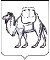 